«Будущая пенсия начинается сегодня», «Зачем нужен СНИЛС»,  всё о  будущей пенсии узнали  старшеклассники  нашей школы от Смирновой Анны Николаевны, начальника управления Пенсионного  фонда  Российской Федерации в Беломорском районе.  Для тех, кто пропустил встречу 30 октября 2014 года, в  библиотеку  поступили буклеты и методические журналы по вопросам начисления будущей пенсии.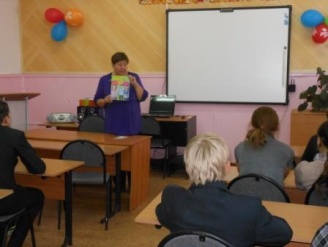 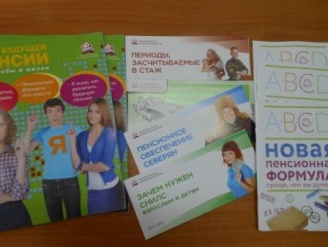 